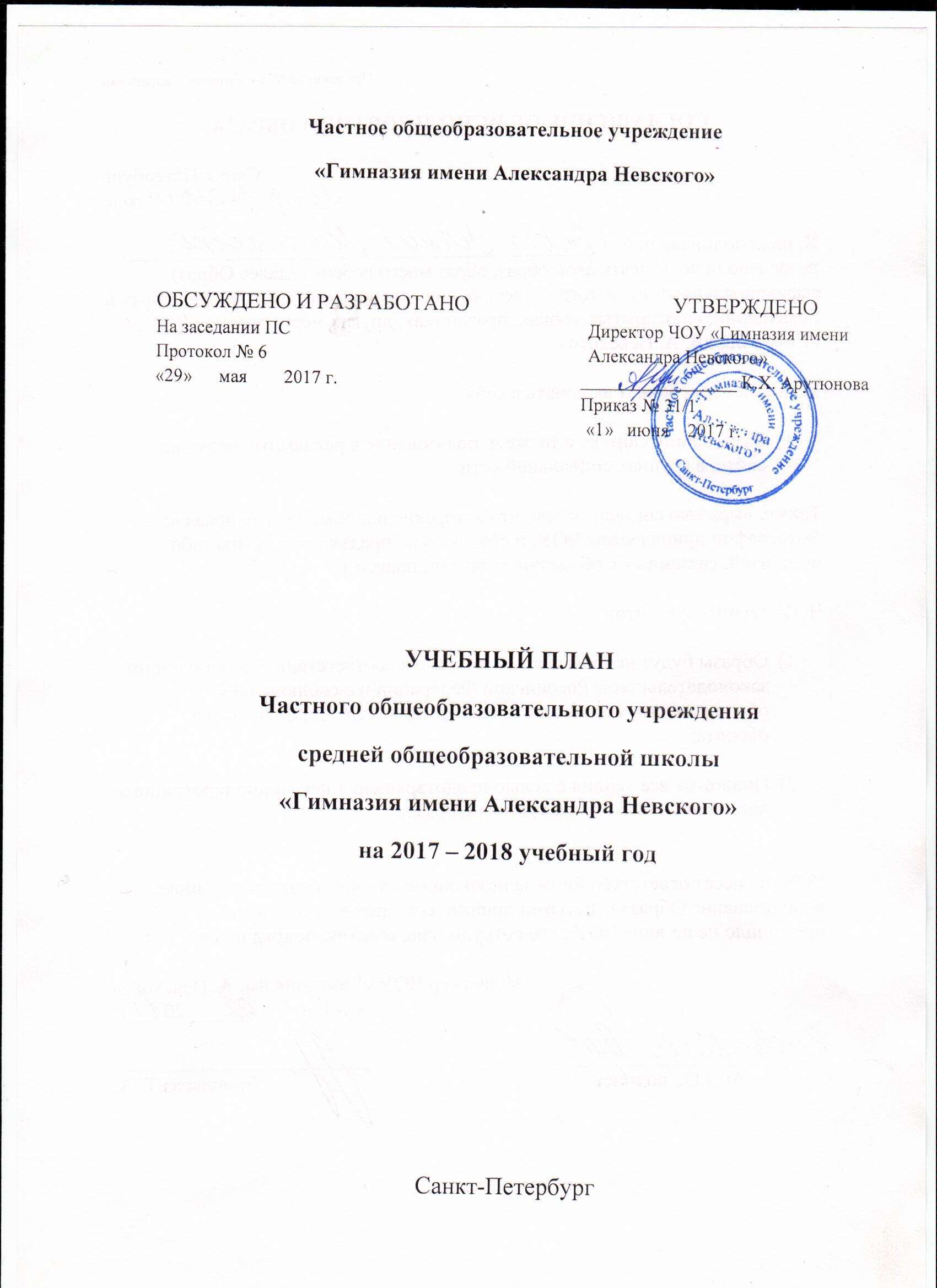                               Частное общеобразовательное учреждение«Гимназия имени Александра Невского»ОБСУЖДЕНО И РАЗРАБОТАНО                                      УТВЕРЖДЕНОНа заседании ПС                                                                 Директор ЧОУ «Гимназия имениПротокол № 6                                                                      Александра Невского»«29»      мая        2017 г.                                                     _________________ К.Х. Арутюнова                                                       Приказ № 31/1                                                                  «1»   июня    2017 г.УЧЕБНЫЙ ПЛАНЧастного общеобразовательного учреждения средней общеобразовательной школы «Гимназия имени Александра Невского»на 2017 – 2018 учебный годСанкт-ПетербургУчебный план начального общего образованияс пояснительной запискойЧОУ «Гимназия имени Александра Невского» реализует образовательный процесс по базовым образовательным программам.Учебный план на 2017-2018 учебный год разработан с учетом:1. Федерального Закона от 29.12.2012 № 273-ФЗ «Об образовании в Российской Федерации»;2. Федерального базисного учебного плана, утвержденного приказом Министерства образования Российской Федерации от 09.03.2004 № 1312 (далее – ФБУП-2004);3. Федерального государственного образовательного стандарта начального общего образования, утвержденного приказом Министерства образования и науки Российской Федерации от 06.10.2009 № 373 (далее – ФГОС начального общего образования);4. Порядка организации и осуществления образовательной деятельности по основным общеобразовательным программам – образовательным программам начального общего, основного общего и среднего общего образования, утвержденного приказом Министерства образования и науки Российской Федерации от 30.08.2013 № 1015;5. Федерального перечня учебников, рекомендуемых к использованию при реализации имеющих государственную аккредитацию образовательных программ начального общего, основного общего, среднего общего образования, утвержденного приказом Министерства образования и науки Российской Федерации от 31.03.2014 № 253;6. Перечня организаций, осуществляющих выпуск учебных пособий, которые допускаются к использованию при реализации имеющих государственную аккредитацию образовательных программ начального общего, основного общего, среднего общего образования, утвержденного приказом Министерства образования и науки Российской Федерации от 09.06.2016 № 699;7. Санитарно-эпидемиологических требований к условиям и организации обучения 
в общеобразовательных учреждениях, утвержденных постановлением Главного государственного санитарного врача Российской Федерации от 29.12.2010 № 189 (далее – СанПиН 2.4.2.2821-10);8. Распоряжения Комитета по образованию от 14.03.2017 № 838-р «О формировании календарного учебного графика государственных образовательных учреждений Санкт-Петербурга, реализующих основные общеобразовательные программы, в 2017/2018 учебном году»;9. Распоряжения Комитета по образованию от 20.03.2017 № 931-р «О формировании учебных планов государственных образовательных учреждений Санкт-Петербурга, реализующих основные общеобразовательные программы, на 2017/2018 учебный год».       10. Устава ЧОУ «Гимназия имени Александра Невского»;        11. Основной образовательной программы начального общего образования, разработанной  на заседании Педагогического Совета 29.05.2017, протокол № 6, утвержденной директором 1.06.2017, приказ № 31/1.Учебный план является частью образовательной программы ЧОУ «Гимназия имени А.Невского».             Учебный план на 2017/2018 учебный год обеспечивает выполнение гигиенических требований к режиму образовательного процесса, установленных СанПин 2.4.2.2821-10 «Санитарно-эпидемиологические требования к условиям организации обучения в общеобразовательных учреждениях», утвержденных постановлением Главного государственного санитарного врача Российской Федерации от 29.12.2010 № 189 и предусматривает: 4-летний нормативный срок освоения образовательных программ начального общего образования для I-IV классов;обязательная нагрузка обучающихся не превышает максимально допустимую;образовательная недельная нагрузка равномерно распределяется в течение недели.     Учебный план направлен на создание условий для развития функционально-грамотной творческой личности, достижение уровня образованности, соответствующего возрастным особенностям обучающихся и соответствует нормативным требованиям. Соблюдается преемственность в распределении часов на изучение учебных предметов.Начальная школа занимается по образовательной программе «Перспектива». В начальной школе курс ОБЖ реализуется через интеграцию с образовательными областями «Филология» (предмет: чтение), «Естествознание» (предмет: окружающий мир), «Технология». Вопросы безопасности жизнедеятельности в начальной школе включены в содержание утвержденных Министерством образования РФ курсов, реализующих образовательный компонент инвариантной части Базисного учебного плана «Окружающий мир». Учебный предмет «Технология (Труд)» в 3-4 классах включает в себя модуль по информатике и ИКТ.В 1-4 классах 1 час в неделю части учебного плана, формируемой участниками образовательных отношений, используется на изучение предмета «Русский язык».Учебный предмет «Иностранный язык» изучается со 2 класса.               Учебный предмет «Информатика и ИКТ» при пятидневной учебной неделе реализуется через предметы: «Математика» (раздел «Работа с информацией»), «Технология» (раздел «Практика работы на компьютере»). В учебный план 4 класса включен 1 час (34 часа в год) на изучение учебного предмета «Основы религиозных культур и светской этики» (ОРКСЭ). Выбор модуля, изучаемого в рамках ОРКСЭ, осуществляется родителями (законными представителями) обучающихся.Промежуточная аттестация проводится во2 – 4 классах в соответствии с «Положением о промежуточной аттестации обучающихся».  Промежуточная аттестация в переводных классах проводится с 10 по 18 мая 2018 года: -  в форме комплексной контрольной работы в 2-3 классах без прекращения образовательного процесса;- в 4 классе в форме переводных экзаменов с прекращением занятий в день проведения экзамена.Режим работы образовательного учрежденияУчебный год начинается 1.09.2017. Занятия начинаются в 10:00. Продолжительность учебной недели – 5 дней. Продолжительность учебного года: 1 класс – 33 учебные недели; 2-4 классы –34 учебные недели.              Общий объем нагрузки в течение дня:для обучающихся 1-х классов – 4 урока и один раз в неделю 5 уроков за счет урока физической культуры;для обучающихся 2-4 классов – 4 урока и 5 уроков за счет урока физической культуры;Обучение в первых классах осуществляется с соблюдением следующих дополнительных требований:использование «ступенчатого» режима обучения в первом полугодии (в сентябре, октябре – по 3 урока в день по 35 минут каждый, в ноябре-декабре – по 4 урока по 35 минут каждый; январь-май – по 4 урока по 45 минут каждый);обучение проводится без балльного оценивания знаний обучающихся и домашних заданий;дополнительные недельные каникулы в середине третьей четверти;организация динамической паузы в середине учебного дня два раза по 20 минут.Звонки: 1 урок: 10.00-10.452 урок: 10.55-11.403 урок: 11.55-12.404 урок: 13.00-13.455 урок: 14.05-14.50Годовой учебный план для I-IVклассовНедельный учебный план для I-IVклассовУчебный план основного общего образованияс пояснительной запискойЧОУ «Гимназия имени Александра Невского» реализует образовательный процесс по базовым образовательным программам: в V-VIIклассе в соответствии с требованиями ФГОС основного общего образования;в VIII-IXклассах на основе федерального компонента государственных образовательных стандартов общего образования.Учебный план на 2017-2018 учебный год разработан с учетом:1. Федерального Закона от 29.12.2012 № 273-ФЗ «Об образовании в Российской Федерации»;2. Федерального базисного учебного плана, утвержденного приказом Министерства образования Российской Федерации от 09.03.2004 № 1312 (далее – ФБУП-2004);3. Федерального компонента государственных образовательных стандартов общего образования, утвержденного приказом Министерства образования Российской Федерации 
от 05.03.2004 № 1089 «Об утверждении федерального компонента государственных образовательных стандартов начального общего, основного общего и среднего (полного) общего образования» (далее – ФКГОС) (для VIII-XI (XII) классов);4. Федерального государственного образовательного стандарта основного общего образования, утвержденного приказом Министерства образования и науки Российской Федерации от 17.12.2010 № 1897 (далее – ФГОС основного общего образования) 
(для V-VII классов образовательных организаций, а также для VIII-IX классов образовательных организаций, участвующих в апробации ФГОС основного общего образования в 2017/2018 учебном году);5. Порядка организации и осуществления образовательной деятельности по основным общеобразовательным программам – образовательным программам начального общего, основного общего и среднего общего образования, утвержденного приказом Министерства образования и науки Российской Федерации от 30.08.2013 № 1015;6. Федерального перечня учебников, рекомендуемых к использованию при реализации имеющих государственную аккредитацию образовательных программ начального общего, основного общего, среднего общего образования, утвержденного приказом Министерства образования и науки Российской Федерации от 31.03.2014 № 253;7. Перечня организаций, осуществляющих выпуск учебных пособий, которые допускаются к использованию при реализации имеющих государственную аккредитацию образовательных программ начального общего, основного общего, среднего общего образования, утвержденного приказом Министерства образования и науки Российской Федерации от 09.06.2016 № 699;8. Санитарно-эпидемиологических требований к условиям и организации обучения 
в общеобразовательных учреждениях, утвержденных постановлением Главного государственного санитарного врача Российской Федерации от 29.12.2010 № 189 (далее – СанПиН 2.4.2.2821-10);9. Распоряжения Комитета по образованию от 14.03.2017 № 838-р «О формировании календарного учебного графика государственных образовательных учреждений Санкт-Петербурга, реализующих основные общеобразовательные программы, в 2017/2018 учебном году»;10. Распоряжения Комитета по образованию от 20.03.2017 № 931-р «О формировании учебных планов государственных образовательных учреждений Санкт-Петербурга, реализующих основные общеобразовательные программы, на 2017/2018 учебный год».         11. Устава ЧОУ «Гимназия имени Александра Невского»;         12. Основной образовательной программы основного общего образования, разработанной  на заседании Педагогического Совета 29.05.2017, протокол № 6, утвержденной директором 1.06.2017, приказ № 31/1.Учебный план является частью образовательной программы ЧОУ «Гимназия имени А.Невского».             Учебный план на 2017/2018 учебный год обеспечивает выполнение гигиенических требований к режиму образовательного процесса, установленных СанПин 2.4.2.2821-10 «Санитарно-эпидемиологические требования к условиям организации обучения в общеобразовательных учреждениях», утвержденных постановлением Главного государственного санитарного врача Российской Федерации от 29.12.2010 № 189 и предусматривает: 5-летний нормативный срок освоения образовательных программ основного общего образования для V-IX классов;обязательная нагрузка обучающихся не превышает максимально допустимую;образовательная недельная нагрузка равномерно распределяется в течение недели.Учебный план направлен на создание условий для развития функционально-грамотной творческой личности, достижение уровня образованности, соответствующего возрастным особенностям обучающихся и соответствует нормативным требованиям, а именно:соблюдается преемственность в распределении часов на изучение учебных предметов;обязательная часть учебного плана в соответствии с требованиями ФГОС основного общего образования определяет состав учебных предметов обязательных предметных областей, части, формируемой участниками образовательных отношений, определяет время на изучение содержания образования, обеспечивающего реализацию интересов и потребностей обучающихся, их родителей (законных представителей), педагогического коллектива;введение предпрофильной подготовки в 9 классе.Промежуточная аттестация проводится в 5 – 8 классах в соответствии с «Положением о промежуточной аттестации обучающихся».  Промежуточная аттестация в переводных классах проводится с 10 по 18 мая 2018 годав форме переводных экзаменов с прекращением занятий в день проведения экзамена.Режим работы образовательного учрежденияУчебный год  начинается 1.09.2017. Продолжительность учебного года 34 учебные недели (не включая летний экзаменационных период).Занятия начинаются в 10.00.Продолжительность уроков  45 минут. Продолжительность учебной недели – 5 дней.  Обязательная нагрузка обучающихся не превышает максимально допустимую, для обучающихся   5 – 7 классов – не более 7 уроков, для 8 – 9 классов – не более 7 уроков.Звонки1 урок: 10.00-10.452 урок: 10.55-11.403 урок: 11.55-12.404 урок: 13.00-13.455 урок: 14.05-14.506 урок: 15.00-15.457 урок: 15.55-16.40Учебный план для V-VII классаУчебный план включает в себя обязательную часть и часть, формируемую участниками образовательного процесса. Обязательная часть учебного плана в соответствии с требованиями ФГОС основного общего образования определяет состав учебных предметов обязательных предметных областей,  части, формируемой участниками образовательных отношений, определяет время на изучение содержания образования, обеспечивающего реализацию интересов и потребностей обучающихся, их родителей (законных представителей), педагогического коллектива.Часть, формируемая участниками образовательного процесса в 5 классе (2 часа) отводится на:1 час на изучение учебного предмета регионального компонента: «Обществознание» направлена на удовлетворение запросов родителей (законных представителей) в целях сохранения преемственности при изучении учебного предмета «Обществознание»; 1 час на изучение учебного предмета «Основы безопасности жизнедеятельности».Часть, формируемая участниками образовательного процесса в 6 классе (1 час) отводится на изучение учебного предмета «Основы безопасности жизнедеятельности»в целях формирования современной культуры безопасности жизнедеятельности и убеждения в необходимости безопасного и здорового образа жизни.Часть, формируемая участниками образовательного процесса в 7 классе (2 часа) отводится на:1 час на изучение учебного предмета «Основы безопасности жизнедеятельности» в целях формирования современной культуры безопасности жизнедеятельности и убеждения в необходимости безопасного и здорового образа жизни.1 час на изучение учебного предмета «Биология».Изучение учебного курса «История и культура Санкт-Петербурга» в V-VII классе предусмотрено в рамках занятий внеурочной деятельности образовательной программы школы.Предметная область ОДНКНР является логическим продолжением предметной области ОРКСЭ и реализована во внеурочной деятельности в рамках реализации Программы воспитания и социализации обучающихся.Учебный предмет «Обществознание» изучается с 5 класса. Учебный предмет является интегрированным, построен по модульному принципу и включает содержательные разделы: “Общество”, “Человек”, “Социальная сфера”, “Политика”, “Экономика” и “Право”.Изучение учебного предмета «Технология»  в V-VII классе построено по модульному принципу с учетом возможностей образовательной организации, значительная роль отводится методу проектной деятельности, решению творческих задач, моделированию и конструированию, что позволяет при модульном принципе сочетания направлений «Индустриальные технологии» и «Технологии ведения дома» учитывать профиль образовательной организации.Годовой учебный план для V- VII классовНедельный учебный план для V- VII классовУчебный план для VIII-IX классовУчебный план для VIII-IX классов составлен на основе ФБУП-2004. 
В ФБУП-2004 устанавливается соотношение между федеральным компонентом, региональным компонентом и компонентом образовательной организации. Федеральный компонент учебного плана определяет количество учебных часов на изучение учебных предметов федерального компонента государственного стандарта общего образования. Учебный план обеспечивает базовый уровень изучения обязательных предметов федерального компонента, нормируемого федеральным компонентом образовательного стандарта, независимо от выбранного профиля (инвариантная часть учебных планов).В 8-9 классах учебный предмет «Математика» включает в себя следующие учебные предметы: Алгебра – 3 часа.Геометрия – 2 часа.      В распоряжении Комитета по образованию № 931-З от 20.03.2017 и инструктивно-методическом письме Комитета по образованию «О формировании учебных планов образовательных организаций Санкт-Петербурга, реализующих основные общеобразовательные программы, на 2017/2018 учебный год» (№ 03-28-1493/17-0-0 от 24.03.2017)  подтверждается,  что      «допускается реализация учебного  предмета «Математика» в VII-IX классах учебными предметами «Алгебра» и «Геометрия».В этом же документе отмечено, что региональным компонентом учебного плана является «обязательное определение дополнительных часов на изучение учебных предметов «Алгебра» и «Геометрия» в VIII-IX классах (всего 1 час в неделю в 8 классе и 1 час в неделю в 9 классе)».          Основываясь на выше изложенном, в ЧОУ «Гимназия им.А.Невского» педагогическим советом принято решение в 8 классе дополнительный час использовать на изучение геометрии (итого недельная нагрузка: 3 часа алгебры и 3 часа геометрии), в 9 классе дополнительный час использовать на изучение алгебры (итого недельная нагрузка: 4 часа алгебры и 2 часа геометрии).Изучение учебного предмета «Технология»   построено по модульному принципу с учетом возможностей образовательной организации.В рамках обязательной технологической подготовки обучающихся 8 класса для обучения графической грамоте и элементам графической культуры изучается раздел «Черчение и графика». Часы учебного предмета «Технология» в 9 классе передаются в компонент общеобразовательной организации для организации предпрофильной подготовки обучающихся.Предпрофильная подготовка включает в себя:1. Информационную работу.2. Профильную ориентацию.3. Набор предпрофильных элективных курсов:                 1) Математика для каждого. Текстовые задачи;                 2) Заговори, чтобы я тебя увидел.В 8,9 классах курс «История и культура Санкт-Петербурга» изучается интегративно с курсом «Новейшей истории России».В учебный предмет «История» включает в себя учебные предметы: 1.История России.           2.Всеобщая история. Предмет «Всеобщая история» составляет примерно 1/3 учебного времени при изучении всего курса истории. 
В учебном плане и соответственно в классном журнале записываются под одним общим названием предмета– «История»,без разделения на отдельные страницы.Практическая часть учебных программ по биологии, физике и химии реализуется с помощью виртуальной лаборатории (учебное электронное издание).Годовой учебный план для VIII-IX классовНедельный учебный план для VIII - IX классовУчебный план среднего общего образованияс пояснительной запискойЧОУ «Гимназия имени Александра Невского» реализует образовательный процесс по базовым образовательным программам.Учебный план на 2017 -2018 учебный год разработан с учетом:1. Федерального Закона от 29.12.2012 № 273-ФЗ «Об образовании в Российской Федерации»;2. Федерального базисного учебного плана, утвержденного приказом Министерства образования Российской Федерации от 09.03.2004 № 1312 (далее – ФБУП-2004);3. Федерального компонента государственных образовательных стандартов общего образования, утвержденного приказом Министерства образования Российской Федерации 
от 05.03.2004 № 1089 «Об утверждении федерального компонента государственных образовательных стандартов начального общего, основного общего и среднего (полного) общего образования» (далее – ФКГОС) (для VIII-XI (XII) классов).4. Порядка организации и осуществления образовательной деятельности по основным общеобразовательным программам – образовательным программам начального общего, основного общего и среднего общего образования, утвержденного приказом Министерства образования и науки Российской Федерации от 30.08.2013 № 1015;5. Федерального перечня учебников, рекомендуемых к использованию при реализации имеющих государственную аккредитацию образовательных программ начального общего, основного общего, среднего общего образования, утвержденного приказом Министерства образования и науки Российской Федерации от 31.03.2014 № 253;6. Перечня организаций, осуществляющих выпуск учебных пособий, которые допускаются к использованию при реализации имеющих государственную аккредитацию образовательных программ начального общего, основного общего, среднего общего образования, утвержденного приказом Министерства образования и науки Российской Федерации от 09.06.2016 № 699;7. Санитарно-эпидемиологических требований к условиям и организации обучения 
в общеобразовательных учреждениях, утвержденных постановлением Главного государственного санитарного врача Российской Федерации от 29.12.2010 № 189 (далее – СанПиН 2.4.2.2821-10);8. Распоряжения Комитета по образованию от 14.03.2017 № 838-р «О формировании календарного учебного графика государственных образовательных учреждений Санкт-Петербурга, реализующих основные общеобразовательные программы, в 2017/2018 учебном году»;9. Распоряжения Комитета по образованию от 20.03.2017 № 931-р «О формировании учебных планов государственных образовательных учреждений Санкт-Петербурга, реализующих основные общеобразовательные программы, на 2017/2018 учебный год».         10. Устава ЧОУ «Гимназия имени Александра Невского»;         11.Основной образовательной программы основного общего образования, разработанной  на заседании Педагогического Совета 29.05.2017, протокол № 6, утвержденной директором 1.06.2017, приказ № 31/1.Учебный план является частью образовательной программы ЧОУ «Гимназия имени А.Невского».Учебный план на 2017/2018 учебный год составлен на основе ФБУП-2004 
и устанавливает соотношение между  федеральным  компонентом,  региональным компонентом и компонентом образовательной организации и  обеспечивает выполнение гигиенических требований к режиму образовательного процесса, установленных СанПин 2.4.2.2821-10 «Санитарно-эпидемиологические требования к условиям организации обучения в общеобразовательных учреждениях», утвержденных постановлением Главного государственного санитарного врача Российской Федерации от 29.12.2010 № 189 и предусматривает: 2-летний нормативный срок освоения образовательных программ среднего (полного) общего образования;обязательная нагрузка обучающихся не превышает максимально допустимую, для обучающихся 10-11 классов – не более 8 уроков.образовательная недельная нагрузка равномерно распределяется в течение недели.Режим работы образовательного учрежденияУчебный год  начинается 1.09.2017. Занятия начинаются в 10.00.Продолжительность учебного года 34 учебные недели (не включая летнийэкзаменационных период).Продолжительность уроков  45 минут. Продолжительность учебной недели – 5 дней.  Звонки1 урок: 10.00-10.452 урок: 10.55-11.403 урок: 11.55-12.404 урок: 13.00-13.455 урок: 14.05-14.506 урок: 15.00-15.457 урок: 15.55-16.408 урок: 16.45-17.30Промежуточная аттестация проводится в 10 классе в соответствии с «Положением о промежуточной аттестации обучающихся».  Промежуточная аттестация в переводных классах проводится с 10 по 18 мая 2018 года в форме переводных экзаменов с прекращением занятий в день проведения экзамена.Учебный план направлен на создание условий для развития функционально-грамотной творческой личности, достижение уровня образованности, соответствующего возрастным особенностям учащихся и соответствует нормативным требованиям, а именно:соблюдается преемственность в распределении часов на изучение учебных предметов;наличие в учебном плане федерального, регионального компонентов и компонента общеобразовательной организации;обеспечение базового уровня изучения обязательных предметов федерального компонента, нормируемого федеральным компонентом образовательного стандарта, независимо от выбранного профиля (инвариантная часть учебных планов);ведение курсов по выбору в 10-11 классах.В 10-11 классах учебный план составлен в соответствии с примерным учебным планом универсального (непрофильного) обучения.Региональной спецификой учебного плана является выделение на изучение    учебных предметов «Русский язык» и «История» дополнительного времени:В 10 классе: 1 час на историю  (34 часа в год), 1 час на русский язык (34 часа в год).В 11 классе: 1 час на историю (34 часа в год), 1 час на русский язык (34 часа в год).Учебный предмет «Естествознание» включает в себя следующие учебные предметы: «Физика» (2 часа в неделю), «Химия» (1 час в неделю), «Биология» (1 час в неделю), «Астрономия» (1 час в неделю в 11 классе).            Астрономия - введен как отдельный учебный предмет, направленный на изучение достижений современной науки и техники, формирование основ знаний о методах и результатах научных исследований, фундаментальных законах природы небесных тел и Вселенной в целом.
Часы компонента образовательной организации:В 10 классе: 1 час на математику, 4 часа на элективные учебные курсы.В 11 классе:1 час на математику, 3 часа на элективные учебные курсыЭлективные курсы в 10 классе:Математика: подготовка к ЕГЭ. Числа и преобразования. Уравнения, системы уравнений.Математика: подготовка к ЕГЭ. Неравенства, системы неравенств. Функции. Координаты и графики.Путь к созданию текста.Теория и практика написания сочинений.Элективные курсы в 11 классе:Актуальные вопросы обществознания: подготовка к ЕГЭ.Математика: подготовка к ЕГЭ. Производная и ее применение. Текстовые задачи.Математика: подготовка к ЕГЭ. Планиметрия. Стереометрия.Учебный предмет «Математика» включает в себя следующие учебные предметы:             1. Алгебра и начала математического анализа – 3 часа. 2. Геометрия – 2 часа.Практическая часть учебных программ по биологии, физике и химии реализуется с помощью виртуальной лаборатории (учебное электронное издание).Обязательные для изучения предметы «Всеобщая история» и «История России» 
в учебном плане среднего общего образования и соответственно в классном журнале записываются под одним общим названием предмета – «История», без разделения 
на отдельные страницы.Интегрированный учебный предмет «Обществознание» включает разделы «Экономика» и «Право».ГОДОВОЙ И НЕДЕЛЬНЫЙ УЧЕБНЫЙ ПЛАН СРЕДНЕГО ОБЩЕГО ОБРАЗОВАНИЯ ДЛЯ X–XI КЛАССОВ.Предметные областиУчебные предметыКоличество часов в годКоличество часов в годКоличество часов в годКоличество часов в годВсегоПредметные областиУчебные предметыIIIIIIIVВсегоРусский язык и литературное чтениеРусский язык132136136136540Русский язык и литературное чтениеЛитературное чтение132136136102506Иностранный языкИностранный язык (английский язык)686868204Математика 
и информатикаМатематика132136136136540Обществознание 
и естествознание(Окружающий мир)Окружающий мир66686868270Основы религиозных культур и светской этикиОсновы религиозных культур и светской этики---3434ИскусствоМузыка33343434135ИскусствоИзобразительное искусство33343434135ТехнологияТехнология33343434135Физическая культураФизическая культура99102102102405Итого:6607487487482094Часть, формируемая участниками образовательных отношений при 5-дневной учебной неделеЧасть, формируемая участниками образовательных отношений при 5-дневной учебной неделе33343434135Русский язык и литературное чтениеРусский язык33343434135Итого:Максимально допустимая недельная нагрузка при 5-дневной учебной неделеИтого:Максимально допустимая недельная нагрузка при 5-дневной учебной неделе6937827827823039Внеурочная деятельностьВнеурочная деятельность3303403403401350Предметные областиУчебные предметыКоличество часов в неделюКоличество часов в неделюКоличество часов в неделюКоличество часов в неделюВсегоПредметные областиУчебные предметыIIIIIIIVВсегоРусский язык и литературное чтениеРусский язык444416Русский язык и литературное чтениеЛитературное чтение444315Иностранный языкИностранный язык (английский язык)2226Математика 
и информатикаМатематика444416Обществознание 
и естествознание(Окружающий мир)Окружающий мир22228Основы религиозных культур и светской этикиОсновы религиозных культур и светской этики---11ИскусствоМузыка11114ИскусствоИзобразительное искусство11114ТехнологияТехнология11114Физическая культураФизическая культура333312Итого:2022222286Часть, формируемая участниками образовательных отношений при 5-дневной учебной неделеЧасть, формируемая участниками образовательных отношений при 5-дневной учебной неделе11114Русский язык и литературное чтениеРусский язык11114Итого:Максимально допустимая недельная нагрузка при 5-дневной учебной неделеИтого:Максимально допустимая недельная нагрузка при 5-дневной учебной неделе2123232390Внеурочная деятельностьВнеурочная деятельность555520Предметные областиУчебные предметыКоличество часов в годКоличество часов в годКоличество часов в годКоличество часов в годКоличество часов в годВсегоПредметные областиУчебные предметыVVIVIIVIIIIXВсегоОбязательная частьОбязательная частьОбязательная частьОбязательная частьОбязательная частьОбязательная частьОбязательная частьОбязательная частьРусский язык 
и литератураРусский язык170204136102102714Русский язык 
и литератураЛитература1021026868102442Иностранные языкиИностранный язык (английский язык)102102102102102510Математика 
и информатикаМатематика170170340Математика 
и информатикаАлгебра102102102306Математика 
и информатикаГеометрия686868204Математика 
и информатикаИнформатика343434102Общественно-научные предметыИстория68686868102374Общественно-научные предметыОбществознание34343434136Общественно-научные предметыГеография3434686868272Естественнонаучные предметыФизика6868102238Естественнонаучные предметыХимия6868136Естественнонаучные предметыБиология3434346868238ИскусствоМузыка34343434136ИскусствоИзобразительное искусство34343434136ТехнологияТехнология68686834238Физическая культура 
и основы безопасности жизнедеятельностиОсновы безопасности жизнедеятельности343468Физическая культура 
и основы безопасности жизнедеятельностиФизическая культура102102102102102510Итого:9189861020108810885100Часть, формируемая участниками образовательных отношений 
при пятидневной учебной неделеЧасть, формируемая участниками образовательных отношений 
при пятидневной учебной неделе6834683434238Математика 
и информатикаАлгебра3434Математика 
и информатикаГеометрия3434Общественно-научные предметыОбществознание3434Естественнонаучные предметыБиология3434Физическая культура 
и основы безопасности жизнедеятельностиОсновы безопасности жизнедеятельности343434102Максимально допустимая недельная нагрузка при пятидневной учебной неделеМаксимально допустимая недельная нагрузка при пятидневной учебной неделе98610201088112211225338Предметные областиУчебные предметыКоличество часов в неделюКоличество часов в неделюКоличество часов в неделюКоличество часов в неделюКоличество часов в неделюВсегоПредметные областиУчебные предметыVVIVIIVIIIIXВсегоОбязательная частьОбязательная частьОбязательная частьОбязательная частьОбязательная частьОбязательная частьОбязательная частьОбязательная частьРусский язык 
и литератураРусский язык5643321Русский язык 
и литератураЛитература3322313Иностранные языкиИностранный язык (английский язык)3333315Математика 
и информатикаМатематика5510Математика 
и информатикаАлгебра3339Математика 
и информатикаГеометрия2226Математика 
и информатикаИнформатика1113Общественно-научные предметыИстория2222311Общественно-научные предметыОбществознание11114Общественно-научные предметыГеография112228Естественнонаучные предметыФизика2237Естественнонаучные предметыХимия224Естественнонаучные предметыБиология111227ИскусствоМузыка11114ИскусствоИзобразительное искусство11114ТехнологияТехнология22217Физическая культура 
и основы безопасности жизнедеятельностиОсновы безопасности жизнедеятельности112Физическая культура 
и основы безопасности жизнедеятельностиФизическая культура3333315Итого:2729303232150Часть, формируемая участниками образовательных отношений 
при пятидневной учебной неделеЧасть, формируемая участниками образовательных отношений 
при пятидневной учебной неделе212117Математика 
и информатикаАлгебра11Математика 
и информатикаГеометрия11Общественно-научные предметыОбществознание11Естественнонаучные предметыБиология11Физическая культура 
и основы безопасности жизнедеятельностиОсновы безопасности жизнедеятельности1113Максимально допустимая недельная нагрузка при пятидневной учебной неделеМаксимально допустимая недельная нагрузка при пятидневной учебной неделе2930323333157Учебные предметыКоличество часов в годКоличество часов в годКоличество часов в годКоличество часов в годКоличество часов в годВсегоУчебные предметыVVIVIIVIIIIXВсегоФедеральный компонентФедеральный компонентФедеральный компонентФедеральный компонентФедеральный компонентФедеральный компонентФедеральный компонентРусский язык20420413610268714Литература68686868102374Иностранный язык (английский язык)102102102102102510Математика170170340Алгебра102102102306Геометрия686868204Информатика и ИКТ3468102История6868686868340Обществознание (включая экономику и право)34343434136География34686868238Природоведение6868Физика686868204Химия6868136Биология34686868238Музыка343434102ИЗО343434102Искусство343468Технология68686834238Основы безопасности жизнедеятельности3434Физическая культура102102102102102510Итого:9189521020105410204964Региональный компонент и компонент образовательной организации при пятидневной учебной неделе68686868102374История и культура Санкт-Петербурга343434102Алгебра3434Геометрия3434Основы безопасности жизнедеятельности34343434136Информатика и ИКТ3434Предпрофильная подготовка: элективные курсы3434Предельно допустимая учебная нагрузка 
при пятидневной учебной неделе98610201088112211225338Учебные предметыКоличество часов в неделюКоличество часов в неделюКоличество часов в неделюКоличество часов в неделюКоличество часов в неделюВсегоУчебные предметыVVIVIIVIIIIXВсегоФедеральный компонентФедеральный компонентФедеральный компонентФедеральный компонентФедеральный компонентФедеральный компонентФедеральный компонентРусский язык6643221Литература2222311Иностранный язык (английский язык)3333315Математика5510Алгебра3339Геометрия2226Информатика и ИКТ123История2222210Обществознание (включая экономику и право)11114География12227Природоведение22Физика2226Химия224Биология12227Музыка1113ИЗО1113Искусство112Технология22217Основы безопасности жизнедеятельности11Физическая культура3333315Итого:2728303130146Региональный компонент и компонент образовательной организации при пятидневной учебной неделе2222311История и культура Санкт-Петербурга1113Алгебра11Геометрия11Основы безопасности жизнедеятельности11114Информатика и ИКТ11Предпрофильная подготовка: элективные курсы11Предельно допустимая учебная нагрузка 
при пятидневной учебной неделе2930323333157Учебные предметыЧисло учебных часовза два года обучения10 класс11 классI. Федеральный компонентI. Федеральный компонентБазовые учебные предметыБазовые учебные предметыРусский язык68 11Литература204 33Иностранный язык (английский язык)204 33Алгебра и начала математического анализа13622Геометрия13622История136 22Обществознание (включая экономику и право)136 22Химия68 11Биология68 11Физика136 22Астрономия34-1Физическая культура204 33ОБЖ68 11География68 11Информатика и ИКТ68 11Искусство (МХК)68 11Технология68 11Всего (федеральный компонент):18702728II. Региональный (национально-региональный) компонентII. Региональный (национально-региональный) компонентРусский язык 68 11История68 11Всего (региональный компонент):136 22III. Компонент образовательного учрежденияIII. Компонент образовательного учрежденияАлгебра и начала математического анализа6811Элективные учебные курсы23843Всего (компонент образовательного учреждения): 30654Предельно допустимая учебная нагрузка при 5-дневной учебной неделе23123434